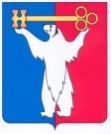 АДМИНИСТРАЦИЯ ГОРОДА НОРИЛЬСКАКРАСНОЯРСКОГО КРАЯПОСТАНОВЛЕНИЕ04.04.2024                                          г. Норильск 			                      № 150О проведении капитального ремонта общего имущества многоквартирных домов в соответствии с муниципальной программой «Развитие транспортной системы» На основании ходатайства общества с ограниченной ответственностью «Управляющая компания «Жилкомсервис-Норильск» (ИНН 2457077736, ОГРН 1142457001610, далее – управляющая организация), в связи с непринятием собственниками помещений многоквартирных домов, включенных в сводный титульный список на проведение ремонта многоквартирных домов муниципального образования город Норильск в 2024 году, утвержденный решением комиссии Городского Совета по городскому хозяйству от 20.02.2024 № 202 (далее - Сводный титульный список), решений о проведении капитального ремонта в отношении общего имущества, руководствуясь статьями 165, 189 Жилищного кодекса Российской Федерации, подпунктом «з» пункта 2.11 Порядка предоставления из средств местного бюджета управляющим организациям, товариществам собственников жилья субсидии на финансовое обеспечение (возмещение) затрат по проведению капитального ремонта многоквартирных домов жилищного фонда муниципального образования город Норильск, утвержденного Постановлением Администрации города Норильска от 19.06.2009 № 303, ПОСТАНОВЛЯЮ:1. Утвердить Перечень многоквартирных домов, расположенных на территории муниципального образования город Норильск, включенных в Сводный титульный список, собственники которых не приняли решение о проведении капитального ремонта общего имущества в этих домах в соответствии с подпрограммой 1 «Дорожное хозяйство и безопасность дорожного движения» муниципальной программы «Развитие транспортной системы», утвержденной постановлением Администрации города Норильска от 07.12.2016 № 589, (далее - Муниципальная программа), согласно приложению к настоящему постановлению.2. Провести капитальный ремонт общего имущества собственников помещений в многоквартирных домах, расположенных на территории муниципального образования город Норильск, включенных в Сводный титульный список, в соответствии с Муниципальной программой согласно приложению к настоящему постановлению.3. Муниципальному казенному учреждению «Управление жилищно-коммунального хозяйства» направить копию настоящего постановления управляющей организации в течение трех рабочих дней со его дня издания, в целях уведомления о принятом решении собственников помещений многоквартирных домов, указанных в приложении к настоящему постановлению, путем размещения объявлений на информационных досках в многоквартирных домах и на официальном сайте управляющей организации.4. Опубликовать настоящее постановление в газете «Заполярная правда» и разместить его на официальном сайте муниципального образования город Норильск.5. Настоящее постановление вступает в силу с даты его подписания.И.о. Главы города Норильска						        Н.А. ТимофеевПриложениек постановлению Администрации города Норильскаот 04.04.2024 № 150№ п\пАдрес многоквартирного домаВид работ1.ул. Лауреатов, д. 35ремонт дворовых территорий2.ул. Лауреатов, д. 37ремонт дворовых территорий3.ул. Лауреатов, д. 39ремонт дворовых территорий4.ул. Лауреатов, д. 41ремонт дворовых территорий5.ул. Лауреатов, д. 51ремонт дворовых территорий6.ул. Лауреатов, д. 55ремонт дворовых территорий7.ул. Лауреатов, д. 59ремонт дворовых территорий8.ул. Озерная, д. 31ремонт дворовых территорий9.ул. Югославская, д. 4ремонт дворовых территорий10.ул. Югославская, д. 16ремонт дворовых территорий11.ул. Югославская, д. 20ремонт дворовых территорий12.ул. Югославская, д. 22ремонт дворовых территорий13.ул. Югославская, д. 32ремонт дворовых территорий